Excerpt from “The Power of Words” presented by John Egan at the Missouri River Energy Services Technology Days Conference, 2013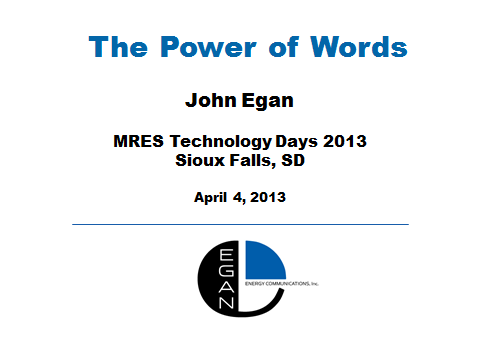 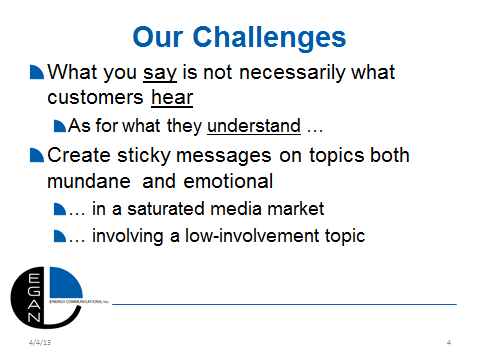 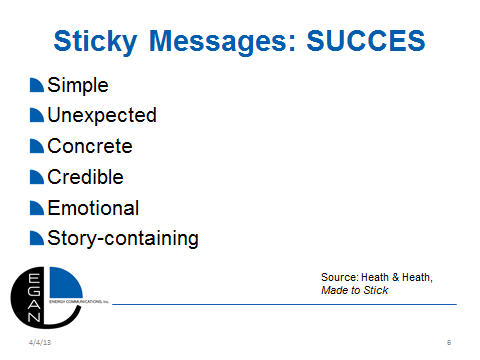 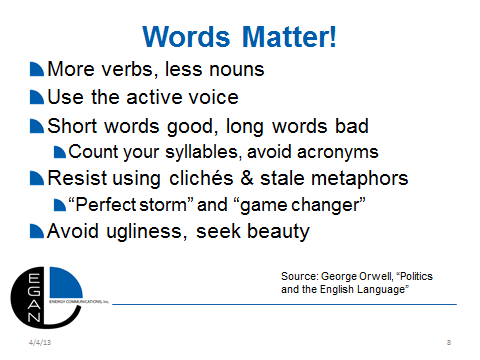 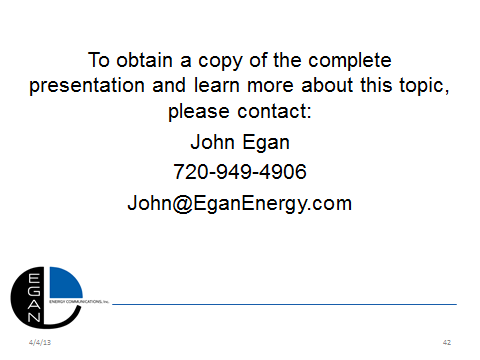 